        .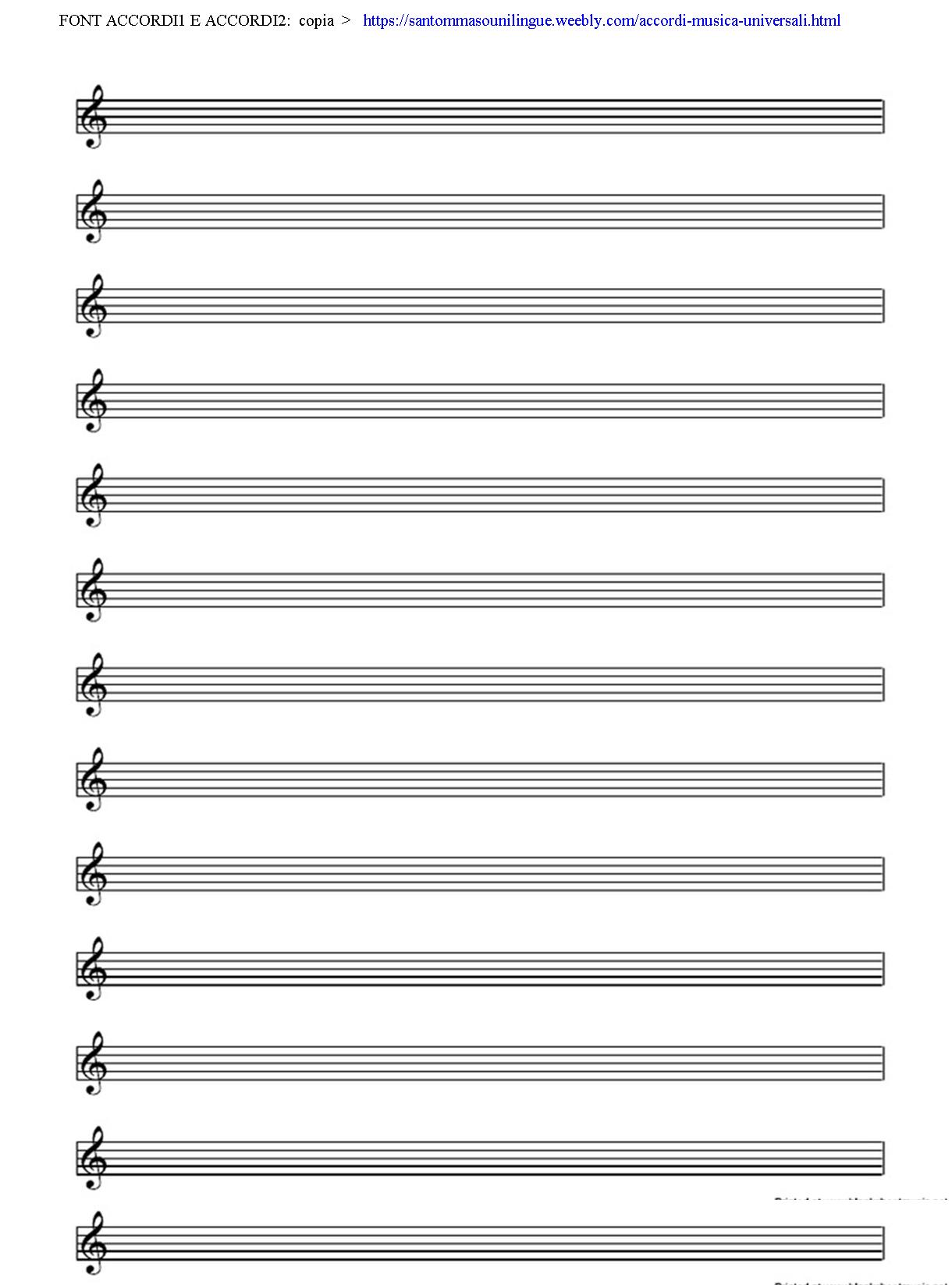 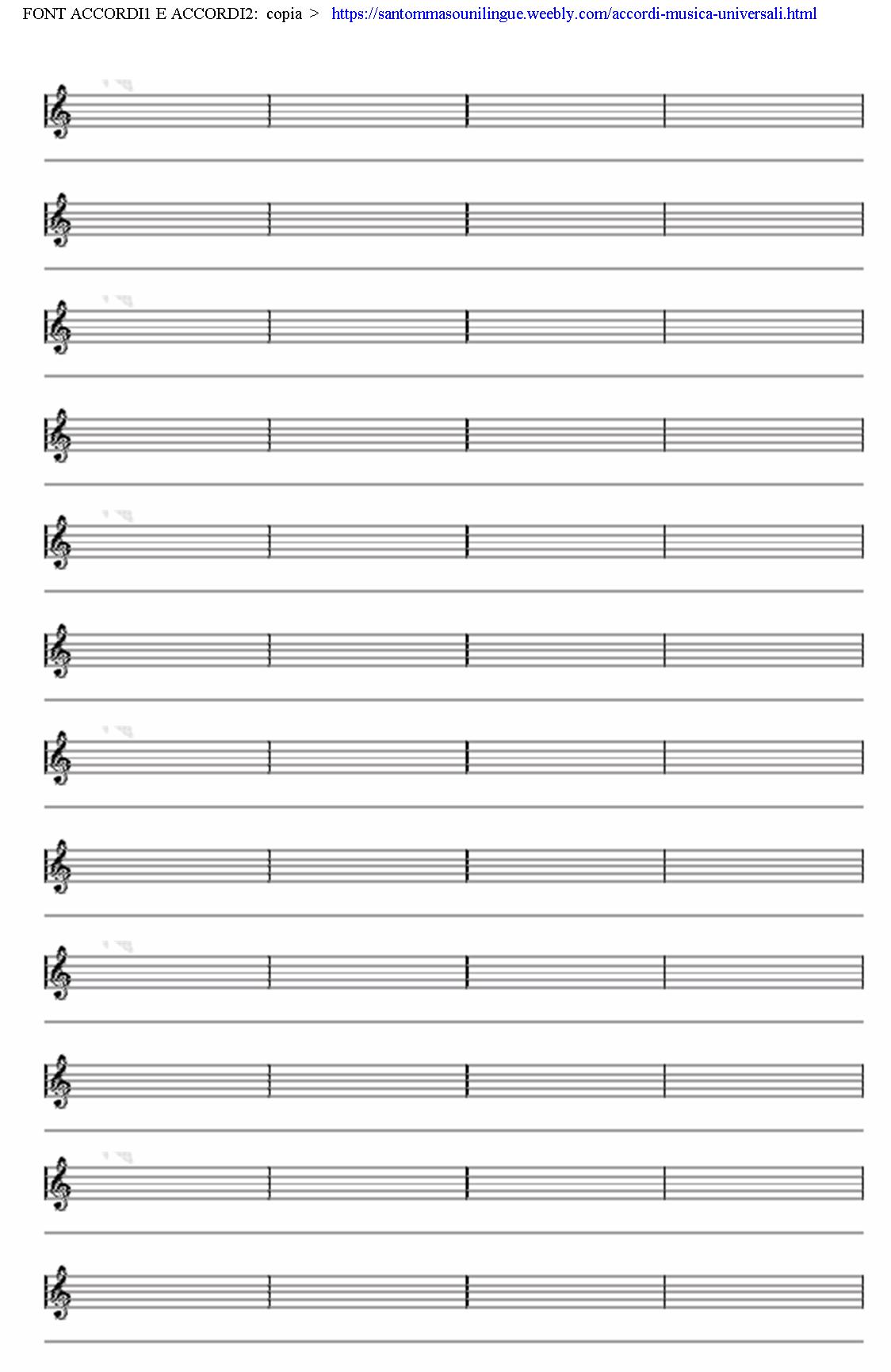 . 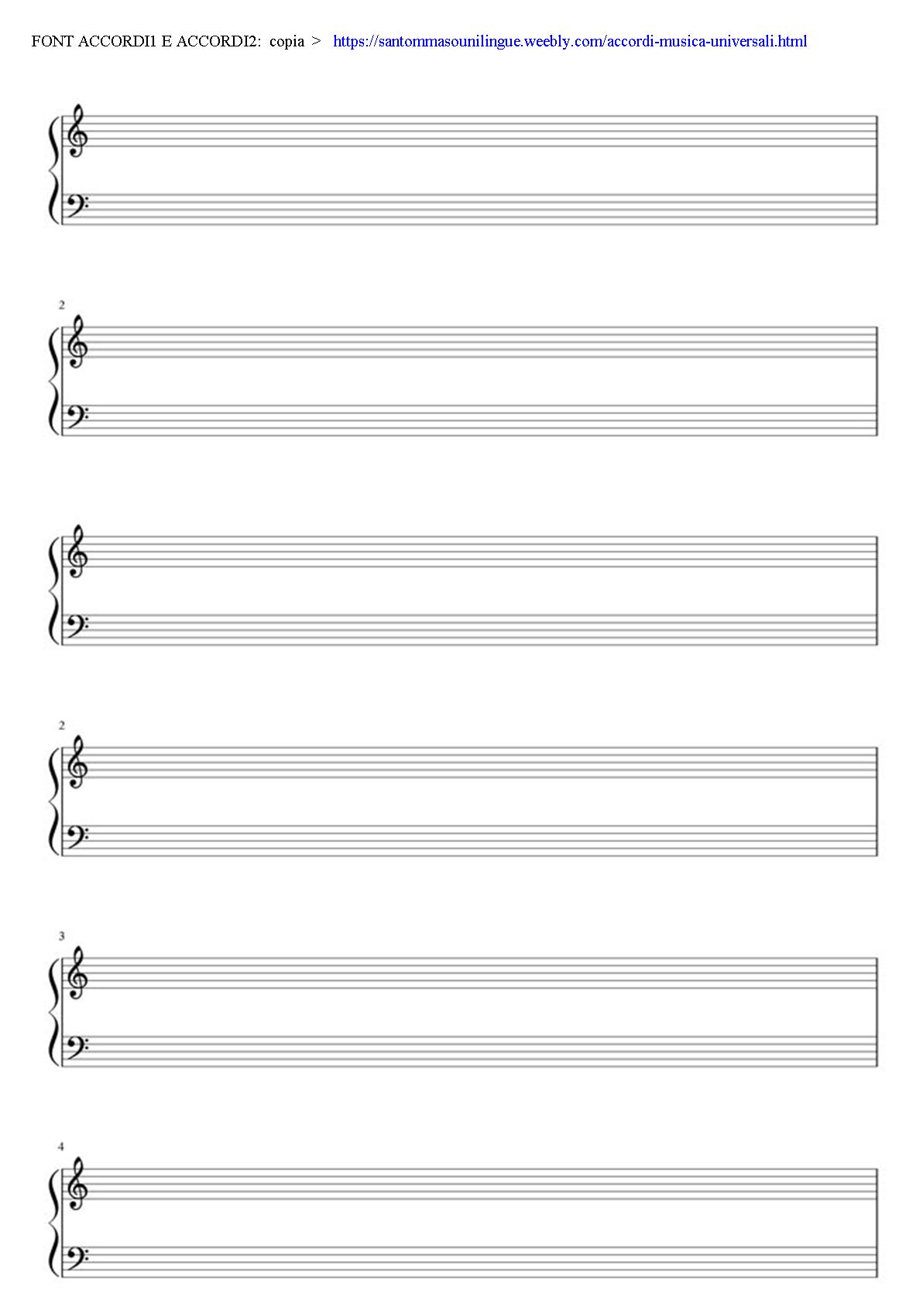 